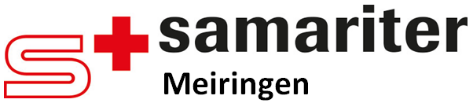 	  Bitte diese Anmeldung frühzeitig, spätestensAnmeldung SanitätsdienstAnmeldung SanitätsdienstAnmeldung SanitätsdienstAnmeldung SanitätsdienstAnmeldung SanitätsdienstAnmeldung SanitätsdienstAnmeldung SanitätsdienstAnmeldung SanitätsdienstAnmeldung Sanitätsdienst	8 Wochen vor der Veranstaltung an den
	Samariterverein Meiringen senden.
	E-Mail:    info@samariter-meiringen.ch	8 Wochen vor der Veranstaltung an den
	Samariterverein Meiringen senden.
	E-Mail:    info@samariter-meiringen.ch	8 Wochen vor der Veranstaltung an den
	Samariterverein Meiringen senden.
	E-Mail:    info@samariter-meiringen.ch	8 Wochen vor der Veranstaltung an den
	Samariterverein Meiringen senden.
	E-Mail:    info@samariter-meiringen.ch	8 Wochen vor der Veranstaltung an den
	Samariterverein Meiringen senden.
	E-Mail:    info@samariter-meiringen.ch	8 Wochen vor der Veranstaltung an den
	Samariterverein Meiringen senden.
	E-Mail:    info@samariter-meiringen.ch	8 Wochen vor der Veranstaltung an den
	Samariterverein Meiringen senden.
	E-Mail:    info@samariter-meiringen.ch	8 Wochen vor der Veranstaltung an den
	Samariterverein Meiringen senden.
	E-Mail:    info@samariter-meiringen.ch	8 Wochen vor der Veranstaltung an den
	Samariterverein Meiringen senden.
	E-Mail:    info@samariter-meiringen.ch	8 Wochen vor der Veranstaltung an den
	Samariterverein Meiringen senden.
	E-Mail:    info@samariter-meiringen.ch	8 Wochen vor der Veranstaltung an den
	Samariterverein Meiringen senden.
	E-Mail:    info@samariter-meiringen.ch	8 Wochen vor der Veranstaltung an den
	Samariterverein Meiringen senden.
	E-Mail:    info@samariter-meiringen.chVeranstalter:Veranstalter:Veranstalter:Veranstalter:Art der Veranstaltung:Art der Veranstaltung:Art der Veranstaltung:Art der Veranstaltung:Ort der Veranstaltung:Ort der Veranstaltung:Ort der Veranstaltung:Ort der Veranstaltung:Datum:Datum:Zeit:    vonZeit:    vonbisUhrUhr=Std.Datum:Datum:Zeit:    vonZeit:    vonbisUhrUhr=Std.Datum:Datum:Zeit:    vonZeit:    vonbisUhrUhr=Std.Kontaktperson:Kontaktperson:Kontaktperson:Kontaktperson:Name / Vorname:Name / Vorname:Name / Vorname:Name / Vorname:Mobile:Mobile:Mobile:Strasse / Nr:Strasse / Nr:Strasse / Nr:Strasse / Nr:Tel P.:Tel P.:Tel P.:PLZ / Ort:PLZ / Ort:PLZ / Ort:PLZ / Ort:Adresse für die Rechnungsstellung:Adresse für die Rechnungsstellung:Adresse für die Rechnungsstellung:Adresse für die Rechnungsstellung:Adresse für die Rechnungsstellung:Adresse für die Rechnungsstellung:Adresse für die Rechnungsstellung:Adresse für die Rechnungsstellung:Beschreibung der Veranstaltung:   						    Mit Doppelklick   aktivierenBeschreibung der Veranstaltung:   						    Mit Doppelklick   aktivierenBeschreibung der Veranstaltung:   						    Mit Doppelklick   aktivierenBeschreibung der Veranstaltung:   						    Mit Doppelklick   aktivierenBeschreibung der Veranstaltung:   						    Mit Doppelklick   aktivierenBeschreibung der Veranstaltung:   						    Mit Doppelklick   aktivierenBeschreibung der Veranstaltung:   						    Mit Doppelklick   aktivierenBeschreibung der Veranstaltung:   						    Mit Doppelklick   aktivierenBeschreibung der Veranstaltung:   						    Mit Doppelklick   aktivierenBeschreibung der Veranstaltung:   						    Mit Doppelklick   aktivierenBeschreibung der Veranstaltung:   						    Mit Doppelklick   aktivierenBeschreibung der Veranstaltung:   						    Mit Doppelklick   aktivierenBeschreibung der Veranstaltung:   						    Mit Doppelklick   aktivierenBeschreibung der Veranstaltung:   						    Mit Doppelklick   aktivierenBeschreibung der Veranstaltung:   						    Mit Doppelklick   aktivierenBeschreibung der Veranstaltung:   						    Mit Doppelklick   aktivierenBeschreibung der Veranstaltung:   						    Mit Doppelklick   aktivierenBeschreibung der Veranstaltung:   						    Mit Doppelklick   aktivierenBeschreibung der Veranstaltung:   						    Mit Doppelklick   aktivierenBeschreibung der Veranstaltung:   						    Mit Doppelklick   aktivierenBeschreibung der Veranstaltung:   						    Mit Doppelklick   aktivierenAktiv Beteiligte:Aktiv Beteiligte:Aktiv Beteiligte:Anzahl aktiv Beteiligte:	 	     		 Anzahl aktiv Beteiligte:	 	     		 Anzahl aktiv Beteiligte:	 	     		 Anzahl aktiv Beteiligte:	 	     		 Anzahl aktiv Beteiligte:	 	     		 Anzahl aktiv Beteiligte:	 	     		 Anzahl aktiv Beteiligte:	 	     		 Anzahl aktiv Beteiligte:	 	     		 Anzahl aktiv Beteiligte:	 	     		 Anzahl aktiv Beteiligte:	 	     		 Anzahl aktiv Beteiligte:	 	     		 Anzahl aktiv Beteiligte:	 	     		 Anzahl aktiv Beteiligte:	 	     		 Anzahl aktiv Beteiligte:	 	     		 Anzahl aktiv Beteiligte:	 	     		 Ja	neinJa	neinJa	neinSind die aktiv Beteiligten körperlich stark gefordert ?Sind die aktiv Beteiligten körperlich stark gefordert ?Sind die aktiv Beteiligten körperlich stark gefordert ?Sind die aktiv Beteiligten körperlich stark gefordert ?Sind die aktiv Beteiligten körperlich stark gefordert ?Sind die aktiv Beteiligten körperlich stark gefordert ?Sind die aktiv Beteiligten körperlich stark gefordert ?Sind die aktiv Beteiligten körperlich stark gefordert ?Sind die aktiv Beteiligten körperlich stark gefordert ?Sind die aktiv Beteiligten körperlich stark gefordert ?Sind die aktiv Beteiligten körperlich stark gefordert ?Sind die aktiv Beteiligten körperlich stark gefordert ?Sind die aktiv Beteiligten körperlich stark gefordert ?Sind die aktiv Beteiligten körperlich stark gefordert ?Sind die aktiv Beteiligten körperlich stark gefordert ?Sind die aktiv Beteiligten als Amateure tätig ?Sind die aktiv Beteiligten als Amateure tätig ?Sind die aktiv Beteiligten als Amateure tätig ?Sind die aktiv Beteiligten als Amateure tätig ?Sind die aktiv Beteiligten als Amateure tätig ?Sind die aktiv Beteiligten als Amateure tätig ?Sind die aktiv Beteiligten als Amateure tätig ?Sind die aktiv Beteiligten als Amateure tätig ?Sind die aktiv Beteiligten als Amateure tätig ?Sind die aktiv Beteiligten als Amateure tätig ?Sind die aktiv Beteiligten als Amateure tätig ?Sind die aktiv Beteiligten als Amateure tätig ?Sind die aktiv Beteiligten als Amateure tätig ?Sind die aktiv Beteiligten als Amateure tätig ?Sind die aktiv Beteiligten als Amateure tätig ?Ist der Ausbildungs - / Trainingsstand eher tief ?Ist der Ausbildungs - / Trainingsstand eher tief ?Ist der Ausbildungs - / Trainingsstand eher tief ?Ist der Ausbildungs - / Trainingsstand eher tief ?Ist der Ausbildungs - / Trainingsstand eher tief ?Ist der Ausbildungs - / Trainingsstand eher tief ?Ist der Ausbildungs - / Trainingsstand eher tief ?Ist der Ausbildungs - / Trainingsstand eher tief ?Ist der Ausbildungs - / Trainingsstand eher tief ?Ist der Ausbildungs - / Trainingsstand eher tief ?Ist der Ausbildungs - / Trainingsstand eher tief ?Ist der Ausbildungs - / Trainingsstand eher tief ?Ist der Ausbildungs - / Trainingsstand eher tief ?Ist der Ausbildungs - / Trainingsstand eher tief ?Ist der Ausbildungs - / Trainingsstand eher tief ?Birgt die Betätigung ein spezielles Unfallrisiko ?Birgt die Betätigung ein spezielles Unfallrisiko ?Birgt die Betätigung ein spezielles Unfallrisiko ?Birgt die Betätigung ein spezielles Unfallrisiko ?Birgt die Betätigung ein spezielles Unfallrisiko ?Birgt die Betätigung ein spezielles Unfallrisiko ?Birgt die Betätigung ein spezielles Unfallrisiko ?Birgt die Betätigung ein spezielles Unfallrisiko ?Birgt die Betätigung ein spezielles Unfallrisiko ?Birgt die Betätigung ein spezielles Unfallrisiko ?Birgt die Betätigung ein spezielles Unfallrisiko ?Birgt die Betätigung ein spezielles Unfallrisiko ?Birgt die Betätigung ein spezielles Unfallrisiko ?Birgt die Betätigung ein spezielles Unfallrisiko ?Birgt die Betätigung ein spezielles Unfallrisiko ?Wenn ja, welches ?Wenn ja, welches ?Wenn ja, welches ?Wenn ja, welches ?Besteht Körperkontakt ?  (Kampfsport / Mannschaften)Besteht Körperkontakt ?  (Kampfsport / Mannschaften)Besteht Körperkontakt ?  (Kampfsport / Mannschaften)Besteht Körperkontakt ?  (Kampfsport / Mannschaften)Besteht Körperkontakt ?  (Kampfsport / Mannschaften)Besteht Körperkontakt ?  (Kampfsport / Mannschaften)Besteht Körperkontakt ?  (Kampfsport / Mannschaften)Besteht Körperkontakt ?  (Kampfsport / Mannschaften)Besteht Körperkontakt ?  (Kampfsport / Mannschaften)Besteht Körperkontakt ?  (Kampfsport / Mannschaften)Besteht Körperkontakt ?  (Kampfsport / Mannschaften)Besteht Körperkontakt ?  (Kampfsport / Mannschaften)Besteht Körperkontakt ?  (Kampfsport / Mannschaften)Besteht Körperkontakt ?  (Kampfsport / Mannschaften)Besteht Körperkontakt ?  (Kampfsport / Mannschaften)Sind Anhäufungen möglich ?  (z.B. Fahrerfeld)Sind Anhäufungen möglich ?  (z.B. Fahrerfeld)Sind Anhäufungen möglich ?  (z.B. Fahrerfeld)Sind Anhäufungen möglich ?  (z.B. Fahrerfeld)Sind Anhäufungen möglich ?  (z.B. Fahrerfeld)Sind Anhäufungen möglich ?  (z.B. Fahrerfeld)Sind Anhäufungen möglich ?  (z.B. Fahrerfeld)Sind Anhäufungen möglich ?  (z.B. Fahrerfeld)Sind Anhäufungen möglich ?  (z.B. Fahrerfeld)Sind Anhäufungen möglich ?  (z.B. Fahrerfeld)Sind Anhäufungen möglich ?  (z.B. Fahrerfeld)Sind Anhäufungen möglich ?  (z.B. Fahrerfeld)Sind Anhäufungen möglich ?  (z.B. Fahrerfeld)Sind Anhäufungen möglich ?  (z.B. Fahrerfeld)Sind Anhäufungen möglich ?  (z.B. Fahrerfeld)Zuschauer / Zuschauer / Zuschauer / Anzahl erwartete Zuschauer/Besucher:Anzahl erwartete Zuschauer/Besucher:Anzahl erwartete Zuschauer/Besucher:Anzahl erwartete Zuschauer/Besucher:Anzahl erwartete Zuschauer/Besucher:Anzahl erwartete Zuschauer/Besucher:Anzahl erwartete Zuschauer/Besucher:Anzahl erwartete Zuschauer/Besucher:Anzahl erwartete Zuschauer/Besucher:Anzahl erwartete Zuschauer/Besucher:Anzahl erwartete Zuschauer/Besucher:Anzahl erwartete Zuschauer/Besucher:Anzahl erwartete Zuschauer/Besucher:Anzahl erwartete Zuschauer/Besucher:Anzahl erwartete Zuschauer/Besucher:Besucher:Besucher:Besucher:Ist ein grosses Gedränge möglich ?Ist ein grosses Gedränge möglich ?Ist ein grosses Gedränge möglich ?Ist ein grosses Gedränge möglich ?Ist ein grosses Gedränge möglich ?Ist ein grosses Gedränge möglich ?Ist ein grosses Gedränge möglich ?Ist ein grosses Gedränge möglich ?Ist ein grosses Gedränge möglich ?Ist ein grosses Gedränge möglich ?Ist ein grosses Gedränge möglich ?Ist ein grosses Gedränge möglich ?Ist ein grosses Gedränge möglich ?Ist ein grosses Gedränge möglich ?Ist ein grosses Gedränge möglich ?Ist mit einer speziell gefährdeten Gruppe zu rechnen ? 
(ältere Leute, Herzpatienten usw.)Ist mit einer speziell gefährdeten Gruppe zu rechnen ? 
(ältere Leute, Herzpatienten usw.)Ist mit einer speziell gefährdeten Gruppe zu rechnen ? 
(ältere Leute, Herzpatienten usw.)Ist mit einer speziell gefährdeten Gruppe zu rechnen ? 
(ältere Leute, Herzpatienten usw.)Ist mit einer speziell gefährdeten Gruppe zu rechnen ? 
(ältere Leute, Herzpatienten usw.)Ist mit einer speziell gefährdeten Gruppe zu rechnen ? 
(ältere Leute, Herzpatienten usw.)Ist mit einer speziell gefährdeten Gruppe zu rechnen ? 
(ältere Leute, Herzpatienten usw.)Ist mit einer speziell gefährdeten Gruppe zu rechnen ? 
(ältere Leute, Herzpatienten usw.)Ist mit einer speziell gefährdeten Gruppe zu rechnen ? 
(ältere Leute, Herzpatienten usw.)Ist mit einer speziell gefährdeten Gruppe zu rechnen ? 
(ältere Leute, Herzpatienten usw.)Ist mit einer speziell gefährdeten Gruppe zu rechnen ? 
(ältere Leute, Herzpatienten usw.)Ist mit einer speziell gefährdeten Gruppe zu rechnen ? 
(ältere Leute, Herzpatienten usw.)Ist mit einer speziell gefährdeten Gruppe zu rechnen ? 
(ältere Leute, Herzpatienten usw.)Ist mit einer speziell gefährdeten Gruppe zu rechnen ? 
(ältere Leute, Herzpatienten usw.)Ist mit einer speziell gefährdeten Gruppe zu rechnen ? 
(ältere Leute, Herzpatienten usw.)Sind besondere Emotionen oder Einfluss von Alkohol/Drogen möglich ?Sind besondere Emotionen oder Einfluss von Alkohol/Drogen möglich ?Sind besondere Emotionen oder Einfluss von Alkohol/Drogen möglich ?Sind besondere Emotionen oder Einfluss von Alkohol/Drogen möglich ?Sind besondere Emotionen oder Einfluss von Alkohol/Drogen möglich ?Sind besondere Emotionen oder Einfluss von Alkohol/Drogen möglich ?Sind besondere Emotionen oder Einfluss von Alkohol/Drogen möglich ?Sind besondere Emotionen oder Einfluss von Alkohol/Drogen möglich ?Sind besondere Emotionen oder Einfluss von Alkohol/Drogen möglich ?Sind besondere Emotionen oder Einfluss von Alkohol/Drogen möglich ?Sind besondere Emotionen oder Einfluss von Alkohol/Drogen möglich ?Sind besondere Emotionen oder Einfluss von Alkohol/Drogen möglich ?Sind besondere Emotionen oder Einfluss von Alkohol/Drogen möglich ?Sind besondere Emotionen oder Einfluss von Alkohol/Drogen möglich ?Sind besondere Emotionen oder Einfluss von Alkohol/Drogen möglich ?Umfeld:Umfeld:Umfeld:Ist die Veranstaltung grossräumig verteilt ?Ist die Veranstaltung grossräumig verteilt ?Ist die Veranstaltung grossräumig verteilt ?Ist die Veranstaltung grossräumig verteilt ?Ist die Veranstaltung grossräumig verteilt ?Ist die Veranstaltung grossräumig verteilt ?Ist die Veranstaltung grossräumig verteilt ?Ist die Veranstaltung grossräumig verteilt ?Ist die Veranstaltung grossräumig verteilt ?Ist die Veranstaltung grossräumig verteilt ?Ist die Veranstaltung grossräumig verteilt ?Ist die Veranstaltung grossräumig verteilt ?Ist die Veranstaltung grossräumig verteilt ?Ist die Veranstaltung grossräumig verteilt ?Ist die Veranstaltung grossräumig verteilt ?Sind besondere Einflüsse wie übermässige Hitze, Sauerstoffmangel usw. möglich ?Sind besondere Einflüsse wie übermässige Hitze, Sauerstoffmangel usw. möglich ?Sind besondere Einflüsse wie übermässige Hitze, Sauerstoffmangel usw. möglich ?Sind besondere Einflüsse wie übermässige Hitze, Sauerstoffmangel usw. möglich ?Sind besondere Einflüsse wie übermässige Hitze, Sauerstoffmangel usw. möglich ?Sind besondere Einflüsse wie übermässige Hitze, Sauerstoffmangel usw. möglich ?Sind besondere Einflüsse wie übermässige Hitze, Sauerstoffmangel usw. möglich ?Sind besondere Einflüsse wie übermässige Hitze, Sauerstoffmangel usw. möglich ?Sind besondere Einflüsse wie übermässige Hitze, Sauerstoffmangel usw. möglich ?Sind besondere Einflüsse wie übermässige Hitze, Sauerstoffmangel usw. möglich ?Sind besondere Einflüsse wie übermässige Hitze, Sauerstoffmangel usw. möglich ?Sind besondere Einflüsse wie übermässige Hitze, Sauerstoffmangel usw. möglich ?Sind besondere Einflüsse wie übermässige Hitze, Sauerstoffmangel usw. möglich ?Sind besondere Einflüsse wie übermässige Hitze, Sauerstoffmangel usw. möglich ?Sind besondere Einflüsse wie übermässige Hitze, Sauerstoffmangel usw. möglich ?Gibt es aus früheren Veranstaltungen Erkenntnisse über 
risikosteigernde Faktoren ? Gibt es aus früheren Veranstaltungen Erkenntnisse über 
risikosteigernde Faktoren ? Gibt es aus früheren Veranstaltungen Erkenntnisse über 
risikosteigernde Faktoren ? Gibt es aus früheren Veranstaltungen Erkenntnisse über 
risikosteigernde Faktoren ? Gibt es aus früheren Veranstaltungen Erkenntnisse über 
risikosteigernde Faktoren ? Gibt es aus früheren Veranstaltungen Erkenntnisse über 
risikosteigernde Faktoren ? Gibt es aus früheren Veranstaltungen Erkenntnisse über 
risikosteigernde Faktoren ? Gibt es aus früheren Veranstaltungen Erkenntnisse über 
risikosteigernde Faktoren ? Gibt es aus früheren Veranstaltungen Erkenntnisse über 
risikosteigernde Faktoren ? Gibt es aus früheren Veranstaltungen Erkenntnisse über 
risikosteigernde Faktoren ? Gibt es aus früheren Veranstaltungen Erkenntnisse über 
risikosteigernde Faktoren ? Gibt es aus früheren Veranstaltungen Erkenntnisse über 
risikosteigernde Faktoren ? Gibt es aus früheren Veranstaltungen Erkenntnisse über 
risikosteigernde Faktoren ? Gibt es aus früheren Veranstaltungen Erkenntnisse über 
risikosteigernde Faktoren ? Gibt es aus früheren Veranstaltungen Erkenntnisse über 
risikosteigernde Faktoren ? Beschreibung des Geländes (z.B. Halle, Sportplatz, Wald, Kiesgrube)Beschreibung des Geländes (z.B. Halle, Sportplatz, Wald, Kiesgrube)Beschreibung des Geländes (z.B. Halle, Sportplatz, Wald, Kiesgrube)Beschreibung des Geländes (z.B. Halle, Sportplatz, Wald, Kiesgrube)Beschreibung des Geländes (z.B. Halle, Sportplatz, Wald, Kiesgrube)Beschreibung des Geländes (z.B. Halle, Sportplatz, Wald, Kiesgrube)Beschreibung des Geländes (z.B. Halle, Sportplatz, Wald, Kiesgrube)Beschreibung des Geländes (z.B. Halle, Sportplatz, Wald, Kiesgrube)Beschreibung des Geländes (z.B. Halle, Sportplatz, Wald, Kiesgrube)Beschreibung des Geländes (z.B. Halle, Sportplatz, Wald, Kiesgrube)Beschreibung des Geländes (z.B. Halle, Sportplatz, Wald, Kiesgrube)Beschreibung des Geländes (z.B. Halle, Sportplatz, Wald, Kiesgrube)Beschreibung des Geländes (z.B. Halle, Sportplatz, Wald, Kiesgrube)Beschreibung des Geländes (z.B. Halle, Sportplatz, Wald, Kiesgrube)Beschreibung des Geländes (z.B. Halle, Sportplatz, Wald, Kiesgrube)Ist die Wettersituation risikosteigernd ?Ist die Wettersituation risikosteigernd ?Ist die Wettersituation risikosteigernd ?Ist die Wettersituation risikosteigernd ?Ist die Wettersituation risikosteigernd ?Ist die Wettersituation risikosteigernd ?Ist die Wettersituation risikosteigernd ?Ist die Wettersituation risikosteigernd ?Ist die Wettersituation risikosteigernd ?Ist die Wettersituation risikosteigernd ?Ist die Wettersituation risikosteigernd ?Ist die Wettersituation risikosteigernd ?Ist die Wettersituation risikosteigernd ?Ist die Wettersituation risikosteigernd ?Ist die Wettersituation risikosteigernd ?Infrastruktur:Infrastruktur:Infrastruktur:Ist ein Raum für den Sanitätsdienst vorhanden ? (min. 3x4m)Ist ein Raum für den Sanitätsdienst vorhanden ? (min. 3x4m)Ist ein Raum für den Sanitätsdienst vorhanden ? (min. 3x4m)Ist ein Raum für den Sanitätsdienst vorhanden ? (min. 3x4m)Ist ein Raum für den Sanitätsdienst vorhanden ? (min. 3x4m)Ist ein Raum für den Sanitätsdienst vorhanden ? (min. 3x4m)Ist ein Raum für den Sanitätsdienst vorhanden ? (min. 3x4m)Ist ein Raum für den Sanitätsdienst vorhanden ? (min. 3x4m)Ist ein Raum für den Sanitätsdienst vorhanden ? (min. 3x4m)Ist ein Raum für den Sanitätsdienst vorhanden ? (min. 3x4m)Ist ein Raum für den Sanitätsdienst vorhanden ? (min. 3x4m)Ist ein Raum für den Sanitätsdienst vorhanden ? (min. 3x4m)Ist ein Raum für den Sanitätsdienst vorhanden ? (min. 3x4m)Ist ein Raum für den Sanitätsdienst vorhanden ? (min. 3x4m)Ist ein Raum für den Sanitätsdienst vorhanden ? (min. 3x4m)Ist ein Standplatz für ein Zelt vorhanden ?   (min. 5x5m)Ist ein Standplatz für ein Zelt vorhanden ?   (min. 5x5m)Ist ein Standplatz für ein Zelt vorhanden ?   (min. 5x5m)Ist ein Standplatz für ein Zelt vorhanden ?   (min. 5x5m)Ist ein Standplatz für ein Zelt vorhanden ?   (min. 5x5m)Ist ein Standplatz für ein Zelt vorhanden ?   (min. 5x5m)Ist ein Standplatz für ein Zelt vorhanden ?   (min. 5x5m)Ist ein Standplatz für ein Zelt vorhanden ?   (min. 5x5m)Ist ein Standplatz für ein Zelt vorhanden ?   (min. 5x5m)Ist ein Standplatz für ein Zelt vorhanden ?   (min. 5x5m)Ist ein Standplatz für ein Zelt vorhanden ?   (min. 5x5m)Ist ein Standplatz für ein Zelt vorhanden ?   (min. 5x5m)Ist ein Standplatz für ein Zelt vorhanden ?   (min. 5x5m)Ist ein Standplatz für ein Zelt vorhanden ?   (min. 5x5m)Ist ein Standplatz für ein Zelt vorhanden ?   (min. 5x5m)Wasseranschluss:     ja     nein      /         Telefonanschluss:Wasseranschluss:     ja     nein      /         Telefonanschluss:Wasseranschluss:     ja     nein      /         Telefonanschluss:Wasseranschluss:     ja     nein      /         Telefonanschluss:Wasseranschluss:     ja     nein      /         Telefonanschluss:Wasseranschluss:     ja     nein      /         Telefonanschluss:Wasseranschluss:     ja     nein      /         Telefonanschluss:Wasseranschluss:     ja     nein      /         Telefonanschluss:Wasseranschluss:     ja     nein      /         Telefonanschluss:Wasseranschluss:     ja     nein      /         Telefonanschluss:Wasseranschluss:     ja     nein      /         Telefonanschluss:Wasseranschluss:     ja     nein      /         Telefonanschluss:Wasseranschluss:     ja     nein      /         Telefonanschluss:Wasseranschluss:     ja     nein      /         Telefonanschluss:Wasseranschluss:     ja     nein      /         Telefonanschluss:Bedingungen:Bedingungen:Bedingungen:Arzt oder Spital werden durch den Veranstalter vorgängig informiert. Patiententransporte 
geschehen grundsätzlich durch den Rettungsdienst, in leichten Fällen durch den Veranstalter oder Angehörige des Patienten. 
Die eingesetzten Samariter werden ab zwei Einsatzstunden durch den Veranstalter verpflegt.Arzt oder Spital werden durch den Veranstalter vorgängig informiert. Patiententransporte 
geschehen grundsätzlich durch den Rettungsdienst, in leichten Fällen durch den Veranstalter oder Angehörige des Patienten. 
Die eingesetzten Samariter werden ab zwei Einsatzstunden durch den Veranstalter verpflegt.Arzt oder Spital werden durch den Veranstalter vorgängig informiert. Patiententransporte 
geschehen grundsätzlich durch den Rettungsdienst, in leichten Fällen durch den Veranstalter oder Angehörige des Patienten. 
Die eingesetzten Samariter werden ab zwei Einsatzstunden durch den Veranstalter verpflegt.Arzt oder Spital werden durch den Veranstalter vorgängig informiert. Patiententransporte 
geschehen grundsätzlich durch den Rettungsdienst, in leichten Fällen durch den Veranstalter oder Angehörige des Patienten. 
Die eingesetzten Samariter werden ab zwei Einsatzstunden durch den Veranstalter verpflegt.Arzt oder Spital werden durch den Veranstalter vorgängig informiert. Patiententransporte 
geschehen grundsätzlich durch den Rettungsdienst, in leichten Fällen durch den Veranstalter oder Angehörige des Patienten. 
Die eingesetzten Samariter werden ab zwei Einsatzstunden durch den Veranstalter verpflegt.Arzt oder Spital werden durch den Veranstalter vorgängig informiert. Patiententransporte 
geschehen grundsätzlich durch den Rettungsdienst, in leichten Fällen durch den Veranstalter oder Angehörige des Patienten. 
Die eingesetzten Samariter werden ab zwei Einsatzstunden durch den Veranstalter verpflegt.Arzt oder Spital werden durch den Veranstalter vorgängig informiert. Patiententransporte 
geschehen grundsätzlich durch den Rettungsdienst, in leichten Fällen durch den Veranstalter oder Angehörige des Patienten. 
Die eingesetzten Samariter werden ab zwei Einsatzstunden durch den Veranstalter verpflegt.Arzt oder Spital werden durch den Veranstalter vorgängig informiert. Patiententransporte 
geschehen grundsätzlich durch den Rettungsdienst, in leichten Fällen durch den Veranstalter oder Angehörige des Patienten. 
Die eingesetzten Samariter werden ab zwei Einsatzstunden durch den Veranstalter verpflegt.Arzt oder Spital werden durch den Veranstalter vorgängig informiert. Patiententransporte 
geschehen grundsätzlich durch den Rettungsdienst, in leichten Fällen durch den Veranstalter oder Angehörige des Patienten. 
Die eingesetzten Samariter werden ab zwei Einsatzstunden durch den Veranstalter verpflegt.Arzt oder Spital werden durch den Veranstalter vorgängig informiert. Patiententransporte 
geschehen grundsätzlich durch den Rettungsdienst, in leichten Fällen durch den Veranstalter oder Angehörige des Patienten. 
Die eingesetzten Samariter werden ab zwei Einsatzstunden durch den Veranstalter verpflegt.Arzt oder Spital werden durch den Veranstalter vorgängig informiert. Patiententransporte 
geschehen grundsätzlich durch den Rettungsdienst, in leichten Fällen durch den Veranstalter oder Angehörige des Patienten. 
Die eingesetzten Samariter werden ab zwei Einsatzstunden durch den Veranstalter verpflegt.Arzt oder Spital werden durch den Veranstalter vorgängig informiert. Patiententransporte 
geschehen grundsätzlich durch den Rettungsdienst, in leichten Fällen durch den Veranstalter oder Angehörige des Patienten. 
Die eingesetzten Samariter werden ab zwei Einsatzstunden durch den Veranstalter verpflegt.Arzt oder Spital werden durch den Veranstalter vorgängig informiert. Patiententransporte 
geschehen grundsätzlich durch den Rettungsdienst, in leichten Fällen durch den Veranstalter oder Angehörige des Patienten. 
Die eingesetzten Samariter werden ab zwei Einsatzstunden durch den Veranstalter verpflegt.Arzt oder Spital werden durch den Veranstalter vorgängig informiert. Patiententransporte 
geschehen grundsätzlich durch den Rettungsdienst, in leichten Fällen durch den Veranstalter oder Angehörige des Patienten. 
Die eingesetzten Samariter werden ab zwei Einsatzstunden durch den Veranstalter verpflegt.Arzt oder Spital werden durch den Veranstalter vorgängig informiert. Patiententransporte 
geschehen grundsätzlich durch den Rettungsdienst, in leichten Fällen durch den Veranstalter oder Angehörige des Patienten. 
Die eingesetzten Samariter werden ab zwei Einsatzstunden durch den Veranstalter verpflegt.Arzt oder Spital werden durch den Veranstalter vorgängig informiert. Patiententransporte 
geschehen grundsätzlich durch den Rettungsdienst, in leichten Fällen durch den Veranstalter oder Angehörige des Patienten. 
Die eingesetzten Samariter werden ab zwei Einsatzstunden durch den Veranstalter verpflegt.Arzt oder Spital werden durch den Veranstalter vorgängig informiert. Patiententransporte 
geschehen grundsätzlich durch den Rettungsdienst, in leichten Fällen durch den Veranstalter oder Angehörige des Patienten. 
Die eingesetzten Samariter werden ab zwei Einsatzstunden durch den Veranstalter verpflegt.Arzt oder Spital werden durch den Veranstalter vorgängig informiert. Patiententransporte 
geschehen grundsätzlich durch den Rettungsdienst, in leichten Fällen durch den Veranstalter oder Angehörige des Patienten. 
Die eingesetzten Samariter werden ab zwei Einsatzstunden durch den Veranstalter verpflegt.Kosten:
Samariter:	

Div Kosten:

Zelt:Kosten:
Samariter:	

Div Kosten:

Zelt:Kosten:
Samariter:	

Div Kosten:

Zelt:Pro Einsatzstunde und Samariter (inkl. Normales Verbrauchsmaterial)	
Tagstunden: 20.-- Fr. von 08:00 – 20:00 Uhr / Nachtstunden: 30.-- Fr. von 20:00 – 08:00 Uhr  
Pro Posten sind mindestens 2 Samariter im Einsatz. (je nach Risikostufe des Anlasses) 
Für Material bereitstellen + Instandstellen /  Organisation Sanitätsdienst / diverse Spesen 
der Samariter, werden zusätzlich 10% der Einsatzkosten verrechnet.
Erster Tag:   40.--  Fr.      /     Jeder weitere Tag:	20.--  Fr. 		Pro Einsatzstunde und Samariter (inkl. Normales Verbrauchsmaterial)	
Tagstunden: 20.-- Fr. von 08:00 – 20:00 Uhr / Nachtstunden: 30.-- Fr. von 20:00 – 08:00 Uhr  
Pro Posten sind mindestens 2 Samariter im Einsatz. (je nach Risikostufe des Anlasses) 
Für Material bereitstellen + Instandstellen /  Organisation Sanitätsdienst / diverse Spesen 
der Samariter, werden zusätzlich 10% der Einsatzkosten verrechnet.
Erster Tag:   40.--  Fr.      /     Jeder weitere Tag:	20.--  Fr. 		Pro Einsatzstunde und Samariter (inkl. Normales Verbrauchsmaterial)	
Tagstunden: 20.-- Fr. von 08:00 – 20:00 Uhr / Nachtstunden: 30.-- Fr. von 20:00 – 08:00 Uhr  
Pro Posten sind mindestens 2 Samariter im Einsatz. (je nach Risikostufe des Anlasses) 
Für Material bereitstellen + Instandstellen /  Organisation Sanitätsdienst / diverse Spesen 
der Samariter, werden zusätzlich 10% der Einsatzkosten verrechnet.
Erster Tag:   40.--  Fr.      /     Jeder weitere Tag:	20.--  Fr. 		Pro Einsatzstunde und Samariter (inkl. Normales Verbrauchsmaterial)	
Tagstunden: 20.-- Fr. von 08:00 – 20:00 Uhr / Nachtstunden: 30.-- Fr. von 20:00 – 08:00 Uhr  
Pro Posten sind mindestens 2 Samariter im Einsatz. (je nach Risikostufe des Anlasses) 
Für Material bereitstellen + Instandstellen /  Organisation Sanitätsdienst / diverse Spesen 
der Samariter, werden zusätzlich 10% der Einsatzkosten verrechnet.
Erster Tag:   40.--  Fr.      /     Jeder weitere Tag:	20.--  Fr. 		Pro Einsatzstunde und Samariter (inkl. Normales Verbrauchsmaterial)	
Tagstunden: 20.-- Fr. von 08:00 – 20:00 Uhr / Nachtstunden: 30.-- Fr. von 20:00 – 08:00 Uhr  
Pro Posten sind mindestens 2 Samariter im Einsatz. (je nach Risikostufe des Anlasses) 
Für Material bereitstellen + Instandstellen /  Organisation Sanitätsdienst / diverse Spesen 
der Samariter, werden zusätzlich 10% der Einsatzkosten verrechnet.
Erster Tag:   40.--  Fr.      /     Jeder weitere Tag:	20.--  Fr. 		Pro Einsatzstunde und Samariter (inkl. Normales Verbrauchsmaterial)	
Tagstunden: 20.-- Fr. von 08:00 – 20:00 Uhr / Nachtstunden: 30.-- Fr. von 20:00 – 08:00 Uhr  
Pro Posten sind mindestens 2 Samariter im Einsatz. (je nach Risikostufe des Anlasses) 
Für Material bereitstellen + Instandstellen /  Organisation Sanitätsdienst / diverse Spesen 
der Samariter, werden zusätzlich 10% der Einsatzkosten verrechnet.
Erster Tag:   40.--  Fr.      /     Jeder weitere Tag:	20.--  Fr. 		Pro Einsatzstunde und Samariter (inkl. Normales Verbrauchsmaterial)	
Tagstunden: 20.-- Fr. von 08:00 – 20:00 Uhr / Nachtstunden: 30.-- Fr. von 20:00 – 08:00 Uhr  
Pro Posten sind mindestens 2 Samariter im Einsatz. (je nach Risikostufe des Anlasses) 
Für Material bereitstellen + Instandstellen /  Organisation Sanitätsdienst / diverse Spesen 
der Samariter, werden zusätzlich 10% der Einsatzkosten verrechnet.
Erster Tag:   40.--  Fr.      /     Jeder weitere Tag:	20.--  Fr. 		Pro Einsatzstunde und Samariter (inkl. Normales Verbrauchsmaterial)	
Tagstunden: 20.-- Fr. von 08:00 – 20:00 Uhr / Nachtstunden: 30.-- Fr. von 20:00 – 08:00 Uhr  
Pro Posten sind mindestens 2 Samariter im Einsatz. (je nach Risikostufe des Anlasses) 
Für Material bereitstellen + Instandstellen /  Organisation Sanitätsdienst / diverse Spesen 
der Samariter, werden zusätzlich 10% der Einsatzkosten verrechnet.
Erster Tag:   40.--  Fr.      /     Jeder weitere Tag:	20.--  Fr. 		Pro Einsatzstunde und Samariter (inkl. Normales Verbrauchsmaterial)	
Tagstunden: 20.-- Fr. von 08:00 – 20:00 Uhr / Nachtstunden: 30.-- Fr. von 20:00 – 08:00 Uhr  
Pro Posten sind mindestens 2 Samariter im Einsatz. (je nach Risikostufe des Anlasses) 
Für Material bereitstellen + Instandstellen /  Organisation Sanitätsdienst / diverse Spesen 
der Samariter, werden zusätzlich 10% der Einsatzkosten verrechnet.
Erster Tag:   40.--  Fr.      /     Jeder weitere Tag:	20.--  Fr. 		Pro Einsatzstunde und Samariter (inkl. Normales Verbrauchsmaterial)	
Tagstunden: 20.-- Fr. von 08:00 – 20:00 Uhr / Nachtstunden: 30.-- Fr. von 20:00 – 08:00 Uhr  
Pro Posten sind mindestens 2 Samariter im Einsatz. (je nach Risikostufe des Anlasses) 
Für Material bereitstellen + Instandstellen /  Organisation Sanitätsdienst / diverse Spesen 
der Samariter, werden zusätzlich 10% der Einsatzkosten verrechnet.
Erster Tag:   40.--  Fr.      /     Jeder weitere Tag:	20.--  Fr. 		Pro Einsatzstunde und Samariter (inkl. Normales Verbrauchsmaterial)	
Tagstunden: 20.-- Fr. von 08:00 – 20:00 Uhr / Nachtstunden: 30.-- Fr. von 20:00 – 08:00 Uhr  
Pro Posten sind mindestens 2 Samariter im Einsatz. (je nach Risikostufe des Anlasses) 
Für Material bereitstellen + Instandstellen /  Organisation Sanitätsdienst / diverse Spesen 
der Samariter, werden zusätzlich 10% der Einsatzkosten verrechnet.
Erster Tag:   40.--  Fr.      /     Jeder weitere Tag:	20.--  Fr. 		Pro Einsatzstunde und Samariter (inkl. Normales Verbrauchsmaterial)	
Tagstunden: 20.-- Fr. von 08:00 – 20:00 Uhr / Nachtstunden: 30.-- Fr. von 20:00 – 08:00 Uhr  
Pro Posten sind mindestens 2 Samariter im Einsatz. (je nach Risikostufe des Anlasses) 
Für Material bereitstellen + Instandstellen /  Organisation Sanitätsdienst / diverse Spesen 
der Samariter, werden zusätzlich 10% der Einsatzkosten verrechnet.
Erster Tag:   40.--  Fr.      /     Jeder weitere Tag:	20.--  Fr. 		Pro Einsatzstunde und Samariter (inkl. Normales Verbrauchsmaterial)	
Tagstunden: 20.-- Fr. von 08:00 – 20:00 Uhr / Nachtstunden: 30.-- Fr. von 20:00 – 08:00 Uhr  
Pro Posten sind mindestens 2 Samariter im Einsatz. (je nach Risikostufe des Anlasses) 
Für Material bereitstellen + Instandstellen /  Organisation Sanitätsdienst / diverse Spesen 
der Samariter, werden zusätzlich 10% der Einsatzkosten verrechnet.
Erster Tag:   40.--  Fr.      /     Jeder weitere Tag:	20.--  Fr. 		Pro Einsatzstunde und Samariter (inkl. Normales Verbrauchsmaterial)	
Tagstunden: 20.-- Fr. von 08:00 – 20:00 Uhr / Nachtstunden: 30.-- Fr. von 20:00 – 08:00 Uhr  
Pro Posten sind mindestens 2 Samariter im Einsatz. (je nach Risikostufe des Anlasses) 
Für Material bereitstellen + Instandstellen /  Organisation Sanitätsdienst / diverse Spesen 
der Samariter, werden zusätzlich 10% der Einsatzkosten verrechnet.
Erster Tag:   40.--  Fr.      /     Jeder weitere Tag:	20.--  Fr. 		Pro Einsatzstunde und Samariter (inkl. Normales Verbrauchsmaterial)	
Tagstunden: 20.-- Fr. von 08:00 – 20:00 Uhr / Nachtstunden: 30.-- Fr. von 20:00 – 08:00 Uhr  
Pro Posten sind mindestens 2 Samariter im Einsatz. (je nach Risikostufe des Anlasses) 
Für Material bereitstellen + Instandstellen /  Organisation Sanitätsdienst / diverse Spesen 
der Samariter, werden zusätzlich 10% der Einsatzkosten verrechnet.
Erster Tag:   40.--  Fr.      /     Jeder weitere Tag:	20.--  Fr. 		Pro Einsatzstunde und Samariter (inkl. Normales Verbrauchsmaterial)	
Tagstunden: 20.-- Fr. von 08:00 – 20:00 Uhr / Nachtstunden: 30.-- Fr. von 20:00 – 08:00 Uhr  
Pro Posten sind mindestens 2 Samariter im Einsatz. (je nach Risikostufe des Anlasses) 
Für Material bereitstellen + Instandstellen /  Organisation Sanitätsdienst / diverse Spesen 
der Samariter, werden zusätzlich 10% der Einsatzkosten verrechnet.
Erster Tag:   40.--  Fr.      /     Jeder weitere Tag:	20.--  Fr. 		Pro Einsatzstunde und Samariter (inkl. Normales Verbrauchsmaterial)	
Tagstunden: 20.-- Fr. von 08:00 – 20:00 Uhr / Nachtstunden: 30.-- Fr. von 20:00 – 08:00 Uhr  
Pro Posten sind mindestens 2 Samariter im Einsatz. (je nach Risikostufe des Anlasses) 
Für Material bereitstellen + Instandstellen /  Organisation Sanitätsdienst / diverse Spesen 
der Samariter, werden zusätzlich 10% der Einsatzkosten verrechnet.
Erster Tag:   40.--  Fr.      /     Jeder weitere Tag:	20.--  Fr. 		Pro Einsatzstunde und Samariter (inkl. Normales Verbrauchsmaterial)	
Tagstunden: 20.-- Fr. von 08:00 – 20:00 Uhr / Nachtstunden: 30.-- Fr. von 20:00 – 08:00 Uhr  
Pro Posten sind mindestens 2 Samariter im Einsatz. (je nach Risikostufe des Anlasses) 
Für Material bereitstellen + Instandstellen /  Organisation Sanitätsdienst / diverse Spesen 
der Samariter, werden zusätzlich 10% der Einsatzkosten verrechnet.
Erster Tag:   40.--  Fr.      /     Jeder weitere Tag:	20.--  Fr. 		OrtDatumDatumDatumUnterschriftUnterschrift